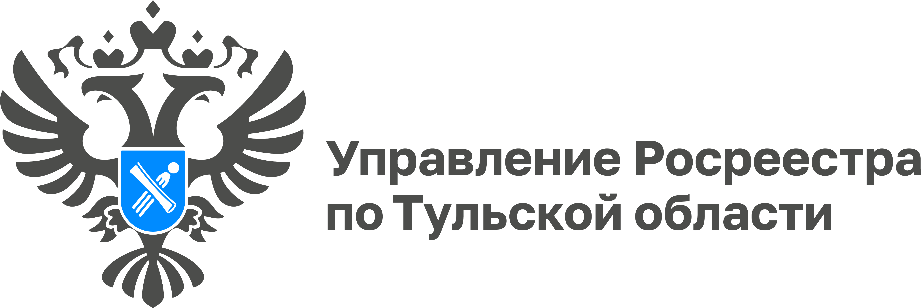 Росреестром упрощено оформление недвижимости через личный кабинет «Госуслуг»Электронный способ получения государственных услуг с каждым годом становится более удобным и доступным. На сегодняшний день пользователи Единого портала государственных и муниципальных услуг (ЕПГУ) могут получать ключевые услуги Росреестра через личный кабинет. На портале «Госуслуг» для граждан и организаций доступно получение выписок из ЕГРН, государственный кадастровый учет и регистрация прав объектов недвижимости, предоставление заявлений на исправление технической ошибки в сведениях ЕГРН, о невозможности государственной регистрации права без личного участия собственника. Для подачи заявлений в режиме онлайн необходима электронная подпись. Для ее создания можно воспользоваться мобильным приложением «Госключ», о котором более подробно можно узнать на портале «Госуслуги». «Без использования электронной цифровой подписи можно подать заявление на государственный кадастровый учет в связи с изменением основных сведений об объекте недвижимости, кадастровый учет и регистрацию права на построенный (реконструированный) жилой или садовый дом, кадастровый учет и регистрацию права на образуемый земельный участок, раздел или объединение земельных участков, внесение сведений о ранее учтенном объекте недвижимости, внесение отметки о невозможности проведения сделок без личного участия собственника, исправление технической ошибки в сведениях о недвижимости и внесение дополнительных сведений», - сообщила заместитель руководителя Управления Росреестра по Тульской области Татьяна Трусова. С марта 2023 года реализована возможность получения правообладателем сведений из ЕГРН в виде «онлайн-выписки» посредством личного кабинета «Госуслуг». Онлайн-выписка предоставляется правообладателю в отношении принадлежащих ему объектов недвижимости в течение одной минуты.